30.03.2021r Temat: Pisanki. 1.  Oglądanie i słuchanie piosenek na temat pisanek:Pisanka to nazwa jajka ozdobionego różnymi technikami. Pisanka jest jednym z symboli Świąt Wielkanocnych.https://www.youtube.com/watch?v=6RH8hXpWnlk&t=45shttps://www.youtube.com/watch?v=OTPObfVuHCY&t=2s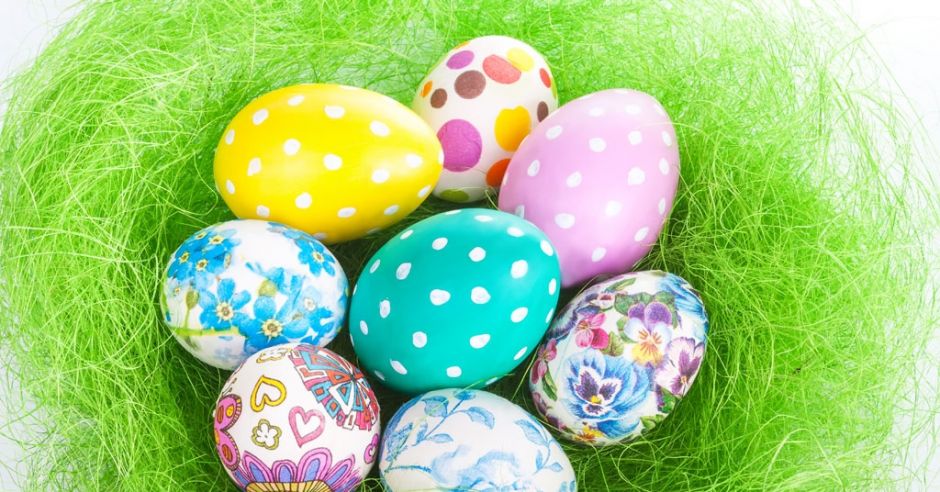 2.  Karta pracy,  A+ cz. 2, nr 30. – 4 LatkiDzieci:  − rysują po szarych liniach rysunku pisanki, − kolorują rysunek, − oglądają obrazki, naśladują miny przedstawione na pisankach, nazywają emocje, wskazują pisankę: wesołą, wystraszoną, smutną, złą.3. Karta pracy, A+ cz. 2, nr 31. – 4 LatkiDzieci:  − wskazują w każdej ramce obrazek, który różni się od pozostałych, − nazywają to, co widzą na zdjęciach, − odszukują w naklejkach obrazki symboli wielkanocnych, naklejają je na ich cienie.4.  Dla 3 Latków  załączniku Pisanka. Wielkanocna pisanka czeka na kolorowanie. Wydrukuj lub poproś rodzica o narysowanie obrazka i wybierz barwy,  w jakich dziś wystąpi świąteczne jajko. 